Муниципальная концепциявыявления, поддержки и развития способностей и талантов у детей и молодежи в муниципальном образовании Павловский район на 2021-2024 гг.1. Обоснование концепции Одним из ключевых факторов решения задачи сохранения и приумножения интеллектуального потенциала является формирование эффективной системы работы с одаренными детьми: создание условий для выявления, развития, поддержки талантливых детей, реализации их способностей, обеспечения их всестороннего развития и образования.Указом Президента Российской Федерации от 21 июля 2020 г. № 474  национальных целях развития Российской Федерации на период до 2030 года“ национальной целью определена ”возможность для самореализации и развития талантов”, которая включает формирование эффективной системы выявления, поддержки и развития способностей и талантов у детей и молодежи, основанной на принципах справедливости, всеобщности и направленной на самоопределение и профессиональную ориентацию всех обучающихся.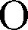 Выявление, развитие и поддержка одаренных и талантливых обучающихся являются важными задачами развития системы образования в муниципальном образовании Павловский район.Реализация образовательной политики в сфере выявления, развития и поддержки одаренных и талантливых обучающихся муниципального образования Павловский район осуществляется через систему мероприятий, закрепленных следующими федеральными и региональными нормативными правовыми актами:Федеральный закон "Об образовании в Российской Федерации" от 29.12.2012 № 273-ФЗЗаконом Краснодарского края от 16 июля 2013 г. № 2770-КЗ «0б образовании в Краснодарском крае».Законом Краснодарского края от 3 ноября 2000 г. № 325-КЗ «О культуре».Законом Краснодарского края от 2 июня 2006 г. № 1035-КЗ «О поддержке одаренных детей в Краснодарском крае».Стратегией социально-экономического развития Краснодарского края до 2030 года, утвержденной Законом Краснодарского края от 21 декабря 2018 г. № 3930-кз.Государственной программой Краснодарского края «Развитие образования», утвержденной постановлением главы администрации (губернатора) Краснодарского края от 5 октября 2015 г. № 939.Государственной программой Краснодарского края «Дети Кубани», утвержденной постановлением главы администрации (губернатора) Краснодарского края от 12 октября 2015 г. № 964.Государственной программой Краснодарского края «Развитие культуры», утвержденной постановлением главы администрации (губернатора) Краснодарского края от 22 октября 2015 г. № 986.Постановлением главы администрации Краснодарского края от 9 декабря 2002 г. № 1387 «Об учреждении премий администрации Краснодарского края одаренным школьникам».Постановлением главы администрации (губернатора) Краснодарского края от 31 августа 2016 г. № 667 «06 учреждении премий администрации Краснодарского края для одаренных учащихся и студентов образовательных организаций культуры и искусства».Распоряжением губернатора Краснодарского края от 8 декабря 2020 г. № 304-р «О Концепции создания регионального центра выявления, поддержки и развития способностей и талантов у детей и молодежи с учетом опыта Образовательного Фонда «Талант и успех».В настоящее время в муниципальном образовании Павловский район в 21 общеобразовательной организации обучаются 6636 школьников и осуществляют образовательную деятельность 570 педагогов.Также в системе образования Павловский район 4 организации дополнительного образования, которые предоставляют образовательные услуги по направленностям (техническая, естественнонаучная, физкультурно-спортивная, художественная, туристско-краеведческая, социально-педагогическая).Опираясь на ключевые идеи вышеперечисленных документов в осуществлении работы с одаренными и талантливыми детьми, возникла необходимость в разработке Программы выявления, поддержки и развития способностей и талантов у детей и молодежи Павловского района.В Павловском районе ведётся работа по созданию условий, способствующих развитию одарённости детей и подростков, функционирует сеть образовательных организаций, реализующих программы работы с одарёнными детьми. В течение двух лет с 2019-2020 годы был реализован План мероприятий по совершенствованию системы работы с одаренными детьми. Работа с одаренными детьми осуществляется на основе структурной модели, включающей: общеобразовательные организации (урочная и внеурочная деятельность), учреждения дополнительного образования.Работа с педагогическими кадрами по повышению уровня профессиональных компетенций осуществляется в рамках методических объединений учителей - предметников.Образовательная деятельность	по дополнительным общеобразовательным программам направлена на:- формирование и развитие творческих способностей, обучающихся в том числе из числа обучающихся с ограниченными возможностями здоровья, детей-инвалидов;- удовлетворение индивидуальных потребностей, обучающихся в интеллектуальном, нравственном, художественно-эстетическом развитии, а также в занятиях физической культурой и спортом;- формирование культуры здорового и безопасного образа жизни; обеспечение духовно-нравственного, гражданско-патриотического, военно-патриотического, трудового воспитания обучающихся;- выявление, развитие и поддержку талантливых обучающихся,проявивших выдающиеся способности; профессиональную ориентацию обучающихся; создание и обеспечение необходимых условий для личностного развития, профессиональногосамоопределения и творческого труда обучающихся.Содержание дополнительных общеобразовательных программ и срокиобучения по ним определяются образовательной программой, разработанной и утвержденной организацией, осуществляющей образовательную деятельность.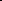 Итогом реализации дополнительных общеобразовательных программ являются достижения обучающихся в муниципальных, краевых, всероссийских мероприятиях, направленных на развитие интеллектуальных и творческих способностей, способностей к занятиям физической культурой и спортом, научно-исследовательской, изобретательской, творческой деятельности.В настоящее время достигнуты определенные результаты по выявлению, сопровождению и поддержке одаренных детей, сложились следующие направленияработы с одаренными детьми:предметные олимпиады, предметные декады (недели), участие в творческих конкурсах различного уровня, участие в спортивных мероприятиях, исследовательская и проектная деятельность.Исходя из вышеизложенного, можно сделать вывод, что работа по выявлению, сопровождению и поддержке одарённых детей в сфере общего образования ведется. Необходимо, сохранить достигнутые результаты и совершенствовать работу по выявлению, поддержки развитию способностей талантов у детей и молодежи. Важное место в системе работы с одарёнными детьми занимает повышение квалификации педагогических работников, руководителей образовательных организаций, педагогов- психологов, осуществляющих работу по развитию детской одарённости.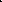 2. Цель, задачи концепцииСтратегическая цель: создание эффективной многоуровневой системы по созданию условий для полноценного и развития способностей и талантов у детей и молодежи, включая детей с ограниченными возможностями здоровья (далее- ОВЗ) через комплекс мероприятий, направленных на выявление и поддержку одаренных детей и молодежи, их сопровождение, а также достижение ими максимальных образовательных результатов, в том числе:Выявление способностей и талантов у детей и молодежи.Поддержка способностей и талантов у детей и молодежи.Развитие способностей и талантов у детей и молодежи.Выявление, поддержка и развитие способностей и талантов у обучающихся с ОВЗ.Увеличение охвата обучающихся дополнительным образованием.Создание условий для индивидуализации обучения.Повышение уровня профессиональных компетенций педагогических работников в области выявления, поддержки и развития способностей и талантов у детей и молодежи.Разработка школьных программ, ориентированных на выявление, поддержку и развитие способностей и талантов у детей и молодежи.Осуществление межмуниципального, межведомственного и межуровневого взаимодействия по вопросам.Разработка диагностического инструментария для выявления способностей и талантов у детей и молодежи.Осуществление психолого-педагогического сопровождения способных и талантливых детей и молодежи.Перечень целей представлен в таблице.Ключевые показатели муниципальной концепции выявления, поддержки и развития способностей и талантов в Краснодарском крае на 2021-2024 годы5. Основные направления реализации концепции.Основные направления реализации Программы вытекают из ее задач и отражают приоритеты их выполнения:Выявление задатков и способностей у детей и молодежи.Цель процедуры выявления - определение потенциала учащихся в различных видах проявления склонностей, способностей, одаренности. При реализации поставленной цели решаются следующие задачи: выявление видов проявления склонностей, способностей, одаренности у учащихся; определение уровня проявления склонностей, способностей, одаренности; создание банка данных одаренных обучающихся; совершенствование методов ранней диагностики выявления одаренных детей и молодежи.Поддержка способностей и талантов у детей и молодежи. Поддержка способностей и талантов у детей и молодежи связана с организацией работы (создание образовательных программ), направленных на понимание и закрепление имеющегося у школьников потенциала путем: создания механизмов индивидуализации образовательных траекторий развития одаренных (талантливых) детей; создания образовательных, развивающих модулей по направлениям одаренности и группам компетенций; разработка и реализация муниципальных и межмуниципальных моделей сетевого взаимодействия образовательных организаций, учреждений культуры и спорта, направленных на интеграцию усилий и консолидацию ресурсов для обеспечения реализации индивидуальных образовательных траекторий одаренных детей; организации профильных смен для талантливых детей с различными видами одарённости на базе летних оздоровительных лагерей.3. Развитие способностей и талантов у детей и молодежи достигается путем организации работы с данной категорией обучающихся, направленной на повышение мотивации к обучению. Данная работа ведется посредством: целевой подготовки и обеспечения участия одарённых детей в муниципальных, краевых, всероссийских и международных олимпиадах, конкурсах, спортивных мероприятиях; осуществления мониторинга продвижения одаренных детей и талантливой молодежи по результатам их выступления на олимпиадах, конкурсах, соревнованиях на разных уровнях образовательных систем; совершенствование системы работы с родителями (законными представителями) одаренных детей.Выявление, поддержка и развитие способностей и талантов у обучающихся с ограниченными возможностями здоровья (далее - ОВЗ). Главная задача педагогов, работающих с данной категорией детей - создать такие условия, в которых каждый ребенок, независимо от уровня интеллекта и физического состояния, мог бы развивать способности, данные ему от природы; создание ситуации успеха. Для любого подростка и особенно ребенка с ОВЗ очень важна ситуация успеха. Именно успехом можно воспитать любого учащегося. Но если в учебной деятельности проявить себя может не каждый, то в творчестве состояться может практически любой обучающийся; психологическая поддержка родителей, воспитывающих детей с ОВЗ.Разработка школьных программ, ориентированных на выявление, поддержку и развитие способностей и талантов у детей и молодежи.  Любая образовательная модель предполагает реализацию конкретных программ обучения. Используемые образовательные программы разделены на группы: общеразвивающие, направленные на решение задач по формированию общей культуры ребенка, расширение его знаний о мире и о себе; специализированные, содержащие основы для раскрытия и развития способностей детей, приобретения ими специальных знаний и умений в избранном виде деятельности; профессионально-ориентированные, позволяющие детям знакомиться с различными профессиональными сферами жизнедеятельности, выявить свои личные притязания и определиться в выборе профессии.Осуществление сетевого взаимодействия в муниципальном районе предполагает следующее:- разработку и реализацию муниципальных составляющих развития дополнительного образования, нацеленного на одаренных детей;  создание условий для эффективной деятельности образовательных организаций дополнительного образования, ориентированных на поддержку талантливых детей;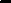 - стимулирование образовательной и педагогической деятельности.Основной задачей взаимодействия по поддержке одаренных детей и талантливой молодежи является обеспечение системного подхода к участию детей, подростков, молодежи в массовых мероприятиях (олимпиадах, конкурсах, фестивалях, соревнованиях и других) различного уровня, направленных на выявление одаренных и способных детей и расширение возможностей для их самореализации.Разработка диагностического инструментария для выявления способностей и талантов у детей и молодежи.8. Психолого-педагогическое	сопровождение дляодаренных	и мотивированных учащихся осуществляется по следующим направлениям:1). Диагностическое направление. 2). Коррекционно-развивающее направление. З). Просветительское (информационное) направление. 4). Консультационное направление.5). Психопрофилактическое направление.6). Аналитическое (экспертное) направление.9. Осуществление подготовки педагогических работников по вопросам развития способностей и талантов у детей и молодежи.Реализация данной задачи осуществляется по следующим направлениям:- подготовка педагогических и управленческих кадров к работе с одаренными обучающимися на основе комплексных учебных программ, построенных по модульному принципу;  организация работы творческих групп, формирование для них тематики проблемных семинаров по вопросам сопровождения одаренных и талантливых обучающихся;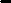 - разработка методических пособий, методических рекомендаций для организации работы с одаренными обучающимися;- консультирование педагогов по вопросам проектирования учебных и образовательных программ для одаренных детей, создания тематических программ, проектов, подготовки исследовательских работ;- развитие системы наставничества (педагог-педагог);- организация повышения квалификации педагогов – наставников одаренных детей.6.Показатели эффективности и мониторинг реализации Программы.С целью проведения мониторинга системы поддержки и развития способностей и талантов у детей и молодежи Павловского района, определен ряд показателей эффективности:Выявление способностей и талантов у детей и молодежи.Количественные показатели:1.1. Количественные показатели: участие обучающиеся образовательных организаций/ из них обучающиеся с ОВЗ в международных, всероссийских, региональных, муниципальных, иных интеллектуальных, творческих, спортивных мероприятий.12. Общее количество обучающихся образовательных организаций, принявших участие в международных; всероссийских, региональных, муниципальных, иных интеллектуальных, творческих, спортивных мероприятиях, из нихобучающихся с ОВЗ.1.3. Общее количество обучающихся образовательных организаций,принявших участие во Всероссийской олимпиаде школьников:школьный этап; муниципальныйэтап; региональный этап; заключительный этап.Качественные показатели:1.4. Победители и призеры международных, всероссийских, региональных, муниципальных ииных интеллектуальных, творческих, спортивных мероприятий (в разрезе каждого конкретного мероприятия), из них обучающихся с ОВЗ:Победители и призеры Всероссийской олимпиады школьников:- Количество призеров: школьный этап, муниципальный этап, региональный этап заключительный этап.- Количество победителей: школьный этап, муниципальный этап, региональный этап, заключительный этап.Наличие школьного банка одаренных детей и молодежи.2. Поддержка способностей и талантов у детей и молодежи.Количественные показатели:2.1. Количество профильных отрядов для талантливых детей на базе лагерей с дневным пребыванием: - наименование и направление смены; - описание, продолжительность; - кем реализуются.2.2. Количество детей, принявших участие в профильных отрядах дляталантливых детей, из них обучающихся с ОВЗ;2.3. Количество одаренных детей, получивших стипендии, гранты, иныематериальные поощрения, из них обучающихся с ОВЗ. 2.4. Количество обучающихся в профильных классах по направлениям, изних обучающихся с ОВЗ.2.5. Доля обучающихся профильных классов, набравших по профильным предметам высокие баллы при прохождении ЕГЭ;2.6. Доля выпускников образовательных организаций, поступивших в профессиональные образовательные организации и образовательные организации высшего образования по направлениям: наука, искусство, спорт, от общей численности выпускников / из них обучающихся с ОВЗ.Качественные показатели:2.7. Наличие и реализация в образовательных организациях. индивидуальных образовательных траекторий для талантливых детей.2.8. Наличие	выстроенной системы ранней профориентации школьников,	направленной	на	формирование	навыков профессионального самоопределения обучающихся.2.9. Наличие договоров о сетевом взаимодействие образовательных организаций Павловского района в рамках национального проекта «Образования»центров «Точка роста».3. Создание условий для развития способностей и талантов у детей и молодежи.Количественные показатели:З.1. Численность детей, посещающих организации дополнительного образования по отраслям: «Образование», «Культура», «Спорт», и др. / из них обучающиеся с ОВЗ3.2. Численность детей, участников мастер-классов для обучающихся 4-11 классов общеобразовательных организаций по решению олимпиадных заданий по предметам:- количество обучаемых, в том числе по предметам;- количество педагогов, осуществляющих подготовку обучающихся в рамкахмастер-класса.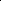 Качественные показатели:3.3. Увеличение численности детей,	охваченных программамидополнительного образования различной направленности.3.4. Увеличение численности объединений, обучающихся по научно-техническому направлению.4. Повышение профессионального уровня педагогических работников по вопросу развития способностей и талантов.Количественные показатели:4.1. Количество педагогов, принявших участие в конкурсах профессионального мастерства.4.2 Количество участников сетевого сообщества педагогов, работающих с одаренными детьми и талантливой молодежью.4.3. Доля педагогических работников, прошедших курсы повышенияквалификации по вопросам развития способностей и талантов.Качественные показатели:4.4. Реализация мероприятий по повышению профессионального уровня педагогов, работающих с одаренными детьми:количество педагогов, участников мероприятий по вопросам развития способностей и талантов с разбивкой по организациям;новые профессиональные результаты педагогов в их работе с одаренными детьми после завершения обучения по программам повышения квалификации (разработка и проведение новых факультативов, разработка и сопровождение индивидуальных образовательных программ одаренных детей и другое).4.5. Повышение уровня компетентности педагогических работников и родителей в вопросах детской одаренности и создания благоприятных условий для развития личности детей и молодежи, и наиболее полного раскрытия их способностей. 7. Этапы реализации ПрограммыРеализация Концепции осуществляется в 2 этапа:1 этап - 2021 год;2 этап - 2022-2024 годы.1 Этап предусматривает создание основных механизмов и принятие сопутствующих нормативных правовых актов муниципального образования Павловский район по реализации Концепции, а также отработку технологий по реализации ключевых направлений и механизмов взаимодействия субъектов муниципальной системы выявления, поддержки и развития способностей и талантов у детей и молодежи.Этап нацелен на выстраивание целостной системы работы по развитию и реализации потенциала детей и молодежи по направлениям «Наука», «Искусство», «Спорт», а также подготовку педагогических кадров по вопросам развития способностей и талантов.Мероприятия Программы 2021– 2024годы8. Ожидаемые результаты деятельности по реализации Программы.Основным результатом реализации данной Программы станет создание эффективной муниципальной системы выявления, поддержки и развития способностей и талантов у детей и молодежи, которая обеспечит:- полный охват одаренных школьников участием в разнообразных видах и формах деятельности состязательного и творческого характера, организуемых на различных уровнях (образовательного учреждения, муниципальном, краевом), в том числе детей с ОВЗ;- увеличение количества одаренных детей, результативно участвующих	в олимпиадах, конкурсах, соревнованиях муниципального, краевого, российского и международного уровней; - увеличение количества педагогов, эффективно работающих с одаренными детьми;- наличие информационной базы данных об одаренных детях; - наличие комплекта диагностических материалов для выявления одаренных детей; - наличие адресного мониторинга и ведение статистки (базы данных) состояния работы с одаренными детьми и талантливой молодежью в районе;- создание новых и развитие имеющихся форм, методов, технологий по работе с одаренными детьми и талантливой молодежью; - рост качества дополнительного образования в Павловском районе.Начальник управления образованием                                                                                                                            Т.В. Чекина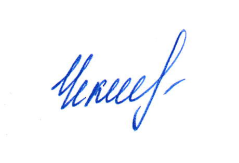 ПРИЛОЖЕНИЕ к приказу управления образованием администрации муниципального образования Павловский район от 29.12.2021г. № 999№ ппЦельОбоснованиецелиСистема задач по реализации целейСистема задач по реализации целей№ ппЦельОбоснованиецелиМуниципальный уровеньШкольный уровень1.Выявление способностей и талантов у детей и молодежиВыявлениеодаренныхобучающихся и талантливой молодежи осуществляется через систему олимпиад и иных интеллектуальных и (или) творческих конкурсов и спортивных мероприятий, направленных на развитие интеллектуальных и творческих способностей, повышение уровня результатов и достижений в избранном виде спорта, интереса к научной (научно-исследовательской), творческой, спортивной деятельности, а также на пропаганду научных знаний, творческих и спортивных достижений, перечень которых ежегодно утверждается министерством образования, науки и молодежной политики Краснодарского края - на развитие интеллектуальных и творческих способностейВнесение предложений в региональный перечень олимпиад и конкурсов.Координация участия обучающихся в мероприятиях регионального перечня олимпиад и конкурсов. Проведение муниципальных этапов мероприятий из федерального ирегионального перечней олимпиад и конкурсов (приналичии).Координациямуниципальныхобразовательных организаций по вопросу внесения сведений об обучающихся, принявших участие в региональный переченьолимпиад и конкурсов в модуль «Одаренные дети» на платформе АИС «Сетевой город. Образование».Сопровождение муниципальных образовательных организаций по вопросу.Выявления способностей и талантов у детей и молодежи.Внесение предложений в федеральный перечень олимпиад и конкурсов.Координация участия обучающихся в мероприятиях федерального перечня олимпиад и конкурсовВнесение предложений	в	региональный перечень олимпиад иконкурсов.Организациясопровождение и участия	обучающихся в мероприятиях регионального перечняолимпиад и конкурсов (общеобразовательныеорганизации	далее - ОО, профессиональные.образовательные организации далее – СПО, организации	дополни­тельного	образованиядалее - ОДО).Проведениешкольных	этапов мероприятийфедерального	и регионального перечней олимпиад и конкурсов (при наличии ОО, ОДО).Внесение сведений об обучающихся,принявших участие	вмероприятиях	регионального перечняолимпиад и конкурсов в модуль «Одаренные дети» на платформеАИС «Сетевой город.Образование»(ОО, ОДО).Сопровождениеобучающихся по вопросу участия в мероприятиях регионального перечня олимпиад и конкурсов.	Внесение предложений в федеральный перечень олимпиад и конкурсов.Координацияобучающихсяв мероприятиях федеральногоперечняолимпиад и	конкурсов.2. Поддержка способностей и талантов у детей и молодежиподдержка одаренных обучающихся и талантливой молодежи осуществляется через систему материального и морального поощрения, включая ежегодными премиями администрации Краснодарского края и Павловского района, через чествование победителей и призеров олимпиад и конкурсовРазработка и реализация муниципальных мер поддержки детей и молодежи (морального и (или) материального характера).Организация	консультативнойподдержкиОО повопросам	участия	вконкурсном	отборе наприсуждение	ежегодных	премий администрации	Краснодарского	края	одаренным школьникам.		Увеличение количественных и качественныхпоказателейучастияобучающихся	в конкурсномотборена	присуждениеежегодных	премийадминистрации Краснодарскогокраяодаренным школьникам.Проведение районныхмероприятий-чествований.	Оказание   содействия в организации участия	обучающихсярайона врегиональных мероприятиях-чествованиях по итогамучастия	вовсероссийскойолимпиаде школьников, поитогам	присужденияежегодной премии одареннымобучающимся.	Повышение активности участия обучающихся в	конкурсныхотборахна предоставлениегрантовойподдержки федерального уровняРазработка и реализация мер поддержки талантливых и одаренных обучающихся на уровне образовательной организации (морального и (или) материального характера (ОО, УДО) (приналичии возможностей) Организация консультативной поддержки обучающихся по вопросам участия вконкурсном отборе на присуждение ежегодных премий администрации Краснодарского края одаренным школьникам, а также подготовки пакета документов (ОО, ОДО).Организация участия обучающихсяв региональных и муниципальных мероприятиях-чествованиях по итогам участия во всероссийской олимпиаде школьников, по итогам присуждения ежегодной премии одаренным обучающимся (ОО).Повышение активности участия обучающихся в конкурсных отборах на предоставление грантовой поддержки федерального уровня (образовательные организации всех уровней)3.Развитие способностей и талантов у детей и молодежиразвитие талантов и способностей  одаренных  детей и талантливой молодежи в Павловском районе через реализацию программ дополнительного образования детей, в том числе с  использованием сетевой формы, а также профильных муниципальных и региональных смен по направленностям «Наука», «Спорт», «Искусство», по приоритетным направлениям, определенным Стратегией научно-технологического развития Российской Федерации, Концепцией подготовки спортивного резерва, планами социально-экономического развития района и края, направленными на решение актуальных образовательных и научно-исследовательских задачСоздание условий для развития инфраструктуры вобразовательных организациях района.Реализация дополнительных общеобразовательных программ, направленных на развитие способностей и талантов у обучающихся.Организация и проведение системной работы профильных смен для одаренных детей.Информирование и оказание содействия школам по вопросам участия одаренных детей во всероссийских и региональных проектах, направленных на развитие их способностей и талантов.Реализация дополнительных общеобразовательных общеразвивающих программ, направленныхна развитиеспособностей и талантов у обучающихся (ОО, ОДО, атакже с использованием сетевой формы реализации программ совместно с ПОО и учреждениями высшего образования).Организация участия обучающихся в дистанционном обучении	и дистанционных олимпиадах, конкурсах, соревнованиях, проводимых в крае.Организация участия одаренных обучающихся	во всероссийских проектах, направленных на	развитие их способностей и талантов(ОО, ОДО, ПОО)				4.Выявление, поддержка и развитие способностей и талантов у обучающихся с ОВЗУчастие в региональных и разработка дополнительного спектра мероприятий по выявлению, поддержке и развитию способностей и талантов у обучающихся с ОВЗ, которые позволят предоставить равные стартовые возможности для всех обучающихсяСоздание условий и предоставление равных возможностей обучающимся с ОВЗ для участия в мероприятиях по выявлению, поддержке и развитию одаренных детейСоздание условий и предоставление равных возможностей обучающимся с ОВЗ для участия в мероприятиях по выявлению, поддержке и развитию одаренных детей5.Увеличение охвата обучающихся дополнительным образованиеминтеграция общего и дополнительного образования является оптимальныммеханизмомразвития современного образовательного пространства.Такая	интеграцияосуществляется как в урочной деятельности, так ина базе центров дополнительного образования сфера дополнительного образования детей создает особые возможности для опережающего обновления содержания образования в соответствии с задачами перспективного развития страны, постепенно становится площадкой для отработки образовательных моделей и технологий будущегоУчастие в реализации Целевой модели развитиядополнительного образования Краснодарского края.Организация   зональных и муниципальныхопорных центров дополнительного	образования детейКраснодарского края,деятельностькоторых направлена	на методическое сопровождение организацийдополнительного образования детей.Принятие управленческих решений по увеличению охвата обучающихдополнительным образованием.	Сохранение и расширение сети организаций дополнительного образования.Инвентаризацияимущественного комплексаорганизаций дополнительного образования с целью обновленияматериально-технической базы образовательных организаций и созданиеусловий для создания новых мест для обучения детей по программам дополнительного образования.Внедрение механизмовперсонифицированного финансирования дополнительного	образованиядетей	в	районе.Увеличениеохватаобучающихсядополнительным образованием за счет созданияновых мест ивнедренияновых современныхпрограммдополнительного образования.Инвентаризацияпрограммдополнительного	образованияна выявление спроса ипредложенийсредиполучателей	услуг подополнительномуобразования.Сетевое взаимодействие	по вопросуобновлениясодержанияпрограмм	дополнительногообразования в учреждениях дополнительного	образования.Расширениевозможностиполучения	дополнительногообразования детьми, оказавшимися	всложнойжизненной	ситуации.Повышение качестваобразовательных услуг.Информационная кампания по предлагаемым услугам6.Создание условий для индивидуализации обученияодной из основных задач образования является развитие личности и индивидуальности самого учащегося, его способностей, самостоятельности.Суть индивидуального и практико-ориентированного образования - научить обоснованно выбирать направление своей образовательной траектории и максимально использовать различные ресурсы для построения индивидуальнойобразовательной деятельности.Успешность	решенияОбозначеннойпроблемысвязана синдивидуализациейобразовательногопроцесса, а также реализацией	комплекса мероприятий	муниципальной концепции	выявления,развития и поддержки талантливых обучающихсяОрганизация консультативной поддержки образовательных организаций по вопросам формирования индивидуальных образовательных маршрутов обучения и индивидуальных образовательных планов для талантливых обучающихся.Оказание содействия и организация участия педагогов образовательных организацийв мероприятиях, направленных на изучение перспективных педагогических практик индивидуализации обучения в рамках ФГОС и реализации предметных концепций.Формирование муниципального банка перспективных педагогических практик индивидуализации обучения в рамках ФГОС и реализации предметных концепций.Формирование индивидуальных образовательных маршрутов обучения и индивидуальных образовательных планов для талантливых обучающихся.Участие педагогов образовательных организацийв мероприятиях, направленных на изучение перспективных педагогических практик индивидуализации обучения в рамках ФГОС и реализации предметных концепций.Обобщение и представление педагогами лучших педагогических практик индивидуализации обучения в рамках ФГОС и реализации предметных концепций.7. Повышение уровня профессиональных компетенций педагогических работников в области выявления, поддержки и развития способностей и талантов у детей и молодежиСовершенствование кадрового потенциала педагогических работников, осуществляющих работу с одаренными детьми, должно носить системный характер, включая качественные изменения профессиональных компетенций педагогов, создание условий, необходимых для выполнения следующих видов деятельности: осуществление выявления одаренных обучающихся, реализация персонализированной системы подготовки школьников к участию в мероприятиях различной направленности, обеспечение психологических условий для сопровождения. Создание условий для организации повышения квалификации педагогов, работающих с одаренными детьми, направлено на овладение эффективными методиками и технологиями, обеспечение условий для проектирования процесса обучения, разработки и реализации индивидуальных образовательных маршрутов и т.п.Формирование потребности и заявок на обучение на базе ведущих образовательных организаций высшего профессионального образования в крае, дополнительного профессионального образования педагогов образовательных организаций по программам повышения квалификации, направленным на приобретение профессиональных компетенций, необходимых для работы с одаренными детьми.Организация повышения квалификации педагогических работников- наставников одаренных детей с высоким уровнем достижений, в том числе в ведущих образовательных организациях высшего профессионального образования края, иных образовательных организациях и фондах, осуществляющих деятельность по выявлению и поддержке детей и молодежи, проявивших выдающиеся способности, оказанию содействия в получении такими лицами дополнительного образования, в том числе образования в области искусства, естественных наук, физической культуры и спорта.Оказание содействия и направление педагогов и методистов для участия в семинарах, мастер-классах, круглых столах, тренингах, конференциях для учителей школ в целях обеспечения преемственности в обучении одаренных детей в школах и ВПО, единого научно- методического подхода в работе с талантливыми детьми и организации методического сопровождения их педагогов-наставников.Развитие системы наставничества (педагог-педагог).Создание (совершенствование) системы научно-методического и информационно-технологического сопровождения работы педагогов -наставников школ, осуществляющих работу с одаренными детьми.Ведение районной базы данных педагогов, прошедших обучение по различным направлениям работы с одаренными детьми.Содействие участию руководителей и педагогических работников школ в мероприятиях некоммерческих организаций, осуществляющих деятельность, связанную с поддержкой научных исследований по приоритетным направлениям технологического развития района и края.Организация повышения квалификации педагогических работников- наставников одаренных детей с высоким уровнем достижений, в том числе в ведущих образовательных организациях высшего профессионального образования края, иных образовательных организациях и фондах, осуществляющих деятельность по выявлению и поддержке детей и молодежи, проявивших выдающиеся способности, оказанию содействия в получении такими лицами дополнительного образования, в том числе образования в области искусства, естественных наук, физической культуры и спорта.Организация участия педагогов в семинарах, мастер-классах, круглых столах, тренингах, конференциях для учителей школ в целях обеспечения преемственности в обучении одаренных детей в школах и ВПО, единого научно- методического подхода в работе с талантливыми детьми и организации методического сопровождения их педагогов-наставников.Развитие системы наставничества (педагог-педагог).Активное использование ресурсов региональной и муниципальной систем методического, информационно-технологического сопровождения работы педагогов-наставников талантливых обучающихся.Организация и координация участия педагогических работников школы в мероприятиях по развитию профессиональных компетенций и обсуждение актуальных вопросов педагогики, проводимых некоммерческими организациями, осуществляющими деятельность, связанную с поддержкой научных исследований по приоритетным направлениям технологического развития района и края.8.Осуществление психолого-педагогического сопровождения способных детей и талантливой молодежиПсихолого-педагогическое сопровождение способных детей и талантливой молодежи представляет собой структурированный, последовательный вид деятельности, являющийся неотъемлемой частью системы работы образовательной организации по выявлению, сопровождению и развитию одаренных детей, а также включающий работу по следующим направлениям: развивающее, информационное, консультативное, психопрофилактическое, аналитическоеСоздание условий для повышения психолого-педагогической компетентности участников образовательного процесса.Формирование потребности и оказание содействия в участии педагогов-психологов в обучении по программам повышения квалификации и (или) переподготовки по направлениям работы с одаренными детьми.Организация условий для работы психолого-педагогических служб, осуществляющих поддержку одаренных детей.Участие в мероприятиях по непрерывному психолого-педагогическому сопровождению детей на базе профильных кафедр ведущими учреждениями ВПО края.Организацияконсультативнойподдержкиодаренныхобучающихсяпедагогами-психологамиобразовательныхорганизаций. Организация изученияиндивидуальныхособенностейобучающихсясиспользованиемпсиходиагностическихметодикипсихолого-педагогическихдиагностик. Обеспечение участия педагогов­ психологов образовательных организаций в формировании индивидуальных образовательных маршрутов обучающихся.	9СодействиеВ поступленииспособных	детей и талантливой молодежи впрофессиональные образовательные организации	(далее-ПОО) и образовательные организации высшего образования(далее-OO ВО)Современные тенденции всфере	образования обусловливают	изменениеориентиров	в системепрофессиональной ориентации подрастающего по-каления. Важнейшимикачествами личности детей и молодежи становятся инициативность, способность творчески мыслить и находить нестандартные решения, умение выбирать профессиональный путь.  Данные качества свойственны в большей мере   способными талантливым детям.Важным направлением вформировании	данныхкачеств является созданиесистемы многоаспектнойпрофессиональнойориентацииодаренныхобучающихся,котораяспособствуетпоступлениюспособных детей и талантливоймолодеживПООи ООВОУчастие в региональных и муниципальных мероприятиях по содействию профессионального самоопределения и занятости молодежи, включая обучающихся и выпускников образовательных организаций общего и профессиональногообразования.Информирование талантливых детей и молодежи о возможностях получения образования и самореализации в ПОО и ООВО, дальнейшеготрудоустройства	и профессионального роста.Внедрение  системы учета поступления способных детей  и  талантливой молодежи в ПОО и 00 ВО.Участие в региональных и муниципальных мероприятиях по содействию профессионального самоопределения и занятости молодежи, включая обучающихся и выпускников образовательных организаций общего и профессиональногообразования.Информирование талантливых детей и молодежи о возможностях получения образования и самореализации в ПОО и ООВО, дальнейшеготрудоустройства	и профессионального роста.Внедрение  системы учета поступления способных детей  и  талантливой молодежи в ПОО и 00 ВО10Осуществление межведомственного и межуровневого взаимодействияОсуществление межведомственного и межуровневого взаимодействия синдустриальными и технологическими компаниями, научными и образовательными организация-ми, организациями куль-туры	и спорта, общественными	организация-ми, иными некоммерческими организациями, осуществляющими своюдеятельность на территории Краснодарского края, будет	способствоватьформированию и развитию партнерской сети для обеспечения сопровождения и дальнейшего развития детей и молодежи,проявивших выдающиесяспособности, а также реализации образовательныхпрограмм в сетевой форме, спортивных программ в форме кластерного взаимодействия субъектов спортивной подготовки, организации стажировок, практик для них, а также содействию в их трудоустройстве после получения профессионального образованияСоздание условий для формирования муниципальных центров по работе с одаренными детьми,включающих территориально-методические	службы, муниципальные образовательные	организации общего и дополнительного образования,	структурные подразделения	 муниципальных	образовательных организаций, созданные сиспользованием средств федерального	бюджета в рамках реализации мероприятий региональных ифедеральных проектов национального	проекта "Образование", национальной программы "Цифровая экономика Российской Федерации".Создание условийдля реализации программ дополнительного образования для одаренных обучающихся в сетевой форме с использованием ресурсов промышленных предприятий, научных и образовательных организаций, организаций культуры и спорта, общественных организаций.Организация (расширение) взаимодействия органов местного само-управления	муниципальных образований Краснодарского края с организациями высшего образования в крае по дистанционному обучению одаренных детей.Информирование и оказание содействия в участии обучающихся в тематических профильных сменах и педагогов в программах  повышения квалификации и стажировках на базе образовательных организаций и фондов, осуществляющих деятельность по выявлению и поддержке детей и молодежи, проявивших выдающиеся способности, оказание содействия получения такими лицами дополнительного образования, в том числе образования в области искусств, естественных наук, физической культуры и спорта.Реализация программ дополнительного образования для одаренных обучающихся в сетевой форме с использованием ресурсов промышленных предприятий, научных и образовательных организаций, организаций культуры и спорта, общественных организаций.Организация участия обучающихсяи педагогов в проектах по дистанционному обучению одаренных детей, проводимых различными организациями.уровней).Организация участия обучающихся в конкурсных отборах для дальнейшего прохождения   обученияучащихся  в тематических профильных сменах и педагогов в про­ граммах повышения квалификации и стажировках на базе образовательных организаций и фондов, осуществляющих деятельность по выявлению  и поддержке детей и молодежи,	проявивших выдающиеся способности,	оказанию содействия  в  получении  такими лицами дополнительного	образования, в том числе образования в области искусств, естественных наук, физической культуры и спорта (ОО и ОДО).Организация  и координация апробации и (или) внедрения современных подходов, практик и моделей выявления и поддержки одаренных детей и талантливой молодежи в образовательный процесс.№ п/пНаименование показателяМетодика расчетаПримечание 1 Выявление способностей и талантов у детей и молодежи1 Выявление способностей и талантов у детей и молодежи1 Выявление способностей и талантов у детей и молодежи1 Выявление способностей и талантов у детей и молодежи1.1Доляобучающихсяобщеобразовательныхорганизаций, принявших участие в мероприятияхрегиональногоперечняолимпиадиконкурсов,%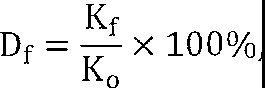 где:Dr-доля обучающихсяобщеобразовательных организаций, принявших участие в мероприятиях регионального перечняолимпиадиконкурсов;Кr –численность обучающихся общеобразовательныхорганизаций, принявшихучастиевмероприятиях регионального перечня олимпиад и конкурсов;К0  -  общая численностьобучающихсяобщеобразовательныхорганизацийвсоответствиисданнымиФСНОО-1поподразделу1.3(суммастрок01,11,21)обучающийся, принявший участиевдвухиболее мероприятиях,учитываетсяодинраз1.2Доляобучающихсяобщеобразовательныхорганизаций, принявших участие в мероприятиях федеральногоперечняолимпиадиконкурсов,%где:Df -доля обучающихся общеобразовательных организаций, принявших участие в мероприятиях федеральногоперечняолимпиадиконкурсов;Kf-численностьобучающихсяобщеобразовательныхорганизаций,принявшихучастиевмероприя­тиях федерального перечня олимпиад и конкурсов;К0-общаячисленностьобучающихсяобщеобразовательныхорганизацийвсоответствиисданнымиФСН00-1поподразделу1.3(суммастрокО1,11,21)обучающийся, принявший участиевдвухиболее мероприятиях, учитывается одинраз1.3Доляобучающихсяобщеобразовательныхорганизаций, у которых выявлены выдающиеся способности италанты, %КрVst=Ко	×100%,Vst- доляобучающихся общеобразовательных ор- ганизаций, у которых выявлены выдающиеся способности и таланты;Кр-численность обучающихсяобщеобразовательных организаций,ставших победителямиили призерами мероприятий, включенных в федеральный ирегиональныйперечниолимпиадиконкурсов;Ко  -общаячисленностьобучающихсяобщеобразовательныхорганизацийв соответствиис даннымиФСН00-1поподразделу1.3(суммастрокО1,11,21)обучающийся, принявший участиевдвухиболее мероприятиях, учитывается одинраз1.4Доляобщеобразовательных организаций,уобучающихся которых выявлены выдающиеся способности италанты, %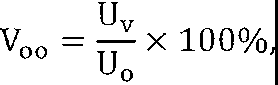 где:Vоо-доля общеобразовательных организаций, у обучающихся которых выявлены выдающиеся способностииталанты;Uv - количество общеобразовательных организаций,уобучающихсякоторыхвыявленывыдающиесяспособностииталанты;Uо -общее количество общеобразовательных организацийвсоответствиисданнымиФСНОО -11.5Численность обучающихся, сведения о которых внесены в информационную систему «Государственный информационный ресурс о лицах, проявивших выдающиеся способности», человексведения из информационной системы «Государственный информационный ресурс о лицах, проявивших выдающиеся способности»обучающийся, принявший участиевдвухиболее мероприятиях, учитывается одинраз2 Поддержка способностей и талантов у детей и молодежи2 Поддержка способностей и талантов у детей и молодежи2 Поддержка способностей и талантов у детей и молодежи2 Поддержка способностей и талантов у детей и молодежи2.1Наличиенормативного(ых) правового(ых) акта(ов),регулирующего(их)мерыподдержкидетейимолодежирегиональногоуровня,штукуказываютсяреквизиты нормативныхправовыхактовКраснодарскогокрая2.2Наличиеправового(ых)акта(ов),регулирующего  (-их) меры поддержки детей и молодежи муниципальногоуровня,штукуказываютсяреквизитымуниципальныхправовыхактов2.3Доля обучающихся общеобразовательных организаций, получивших поддержку федерального уровня (гранты Президента Российской Федерации, премии и стипендии, гранты обучающимся в рамках федерального проекта «Кадры для цифровой экономики» национальной программы «Цифровая экономика Российской Федерации»), %UfPf=Кo	×100%,где:Pt-  доляобучающихсяобщеобразовательныхорганизаций,получившихподдержкуфедеральногоуровня; Uf -численностьобучающихся общеобразовательныхорганизаций,получившихподдержкуфедеральногоуровня;Ко- общая численностьобучающихсяобщеобразовательныхорганизацийв соответствиис даннымиФСНОО-1поподразделу1.3(сумма строк 01,11,21)обучающийся,получивший несколькомер поддержки данного уровня, учитывается один раз2.4Доляобучающихсяобщеобразовательныхорганизаций, получивших поддержку муниципального уровня(премии,стипендии,грантыит.п.),%Pm = Um×  100%,Kpгде:	P- mдоляобучающихсяобщеобразовательныхорганизаций, получивших поддержку муниципального уровня;Um -численность обучающихся общеобразовательных организаций, получившихподдержку муниципальногоуровня;Кр-численность обучающихся общеобразовательных организаций, ставших победителямиили призерамимероприятий,включенныхвфедеральныйирегиональныйперечниолимпиадиконкурсовобучающийся, получивший несколько мер поддержки данного уровня, учитывается один раз3 Развитие способностей и талантов у детей и молодежи3 Развитие способностей и талантов у детей и молодежи3 Развитие способностей и талантов у детей и молодежи3 Развитие способностей и талантов у детей и молодежи3.1Общийобъемпрограммдополнительногообразованиядетей,реализуемыхнарегулярной(еженедельной) основе,человеко-часыnPrdo = ∑ Hi × Yi,i=1где:Prdo -общий объем программ дополнительного образования детей, реализуемых на регулярной(еженедельной)основе(человеко-часов);n -количествопрограмм дополнительного образованиядетей,реализуемыхнарегулярной(еженедельной)основе;i -номер программы дополнительного образованиядетей,реализуемойна регулярной(еженедельной)основе;Hi-количество часов i-й программы дополнительного образования детей, реализуемой на регулярной(еженедельной)основе;Yi-численностьобучающихся,зачисленныхна i-юпрограммудополнительногообразованиядетей,реализуемуюнарегулярной(еженедельной)основе3.2Общийобъемпрофильныхрегиональныхсменпонаправлениям «Наука», «Спорт», «Искусство», проведенных региональным центром выявления, поддержкии развития способностей и талантов у детей и молодеживКраснодарскомкрае,человеко-днейnSrc = ∑ Fi × Yi,i=1где:Src- общий объем профильных региональных сменпонаправлениям«Наука», «Спорт», «Искусство»,проведенныхрегиональнымцентромвыявления,поддержкии развитияспособностейиталантовудетейимолодеживКраснодарскомкрае;m -количество профильных региональных смен понаправлениям«Наука», «Спорт», «Искусство», проведенных региональнымцентромвыявления, поддержкииразвитияспособностейиталантовудетей имолодеживКраснодарскомкрае;i-номеррегиональнойсменыпонаправлениям«Наука», «Спорт», «Искусство»;Fi-количестводнейi-йрегиональнойсменыпонаправлениям«Наука», «Спорт», «Искусство»;Vi-численность  обучающихся,  принявших  участиевi-йрегиональнойсменепонаправлениям«Наука», «Спорт», «Искусство».3.3Количествопроведенныхпрофильныхшкол (смен),учебно-тренировочных сборов,тренинговидр.дляодаренныхобучающихсяиталантливоймолодежинарегиональномуровне,штукуказываетсяколичествопрофильныхшкол (смен),учебно-тренировочных сборов, тренингов и др., проведенныхдляодаренныхобучающихсяиталантливоймолодежинарегиональномуровне3.4Количествопроведенныхпрофильныхшкол (смен),учебно-тренировочных сборов,тренинговидр.дляодаренныхобучающихсяиталантливоймолодежинамуниципальномуровне,штукуказываетсяколичествопрофильныхшкол (смен),учебно-тренировочных сборов, тренингов и др., про-веденныхдляодаренныхобучающихсяиталантливоймолодежинамуниципальномуровне3.5Численность обучающихся, участвующих в программах для развития способностей и талантов с применениемдистанционныхтехнологий,человекуказываетсячисленностьобучающихся,участвующих в программах для развития способностей и талантовуобучающихсясприменениемдистанционныхтехнологий 4 Выявление, поддержка и развитие способностей и талантов у обучающихся с ОВЗ4 Выявление, поддержка и развитие способностей и талантов у обучающихся с ОВЗ4 Выявление, поддержка и развитие способностей и талантов у обучающихся с ОВЗ4 Выявление, поддержка и развитие способностей и талантов у обучающихся с ОВЗ4.1ДоляобучающихсяобщеобразовательныхорганизацийсОВЗ,принявшихучастиевшкольномэтапевсероссийскойолимпиадышкольников,%Uovz = Osho × 100%,Kovzгде:Uovz -доля обучающихсяобщеобразовательных организацийсОВЗ, принявшихучастиевшкольномэтапев сероссийскойолимпиадышкольников;Osho-численностьобучающихсяобщеобразовательных организаций с ОВЗ, принявшихучастие вшкольном этапе всероссийскойолимпиады школьников;Kovz-численность обучающихся общеобразовательных организаций с ОВЗ в соответствии с данными ФСНОО-1поподразделам2.1.1,2.1.2(по классам очного обучения)обучающийся,принявший участиевшкольномэтапеолимпиадыподвумиболеепредметам,	учитываетсяодинраз4.2Доляобучающихсяобщеобразовательныхорганизаций с ограниченными возможностямиздоровья, принявших участие в мероприятиях регионального и федеральногоперечнейолимпиадиконкурсов,%ОргfDovz=__________	×100%,Kovzгде:Dovz -доля обучающихся общеобразовательных организаций с ограниченными возможностями здоровья, принявших участие в мероприятиях регионального и федерального перечней олимпиад и конкурсов;Oprf-численностьобучающихсяобщеобразовательныхорганизацийс ограниченнымивозможностями здоровья, принявших участие в мероприятияхрегионального ифедерального перечней олимпиадиконкурсов;Kovz-численностьобучающихсяобщеобразовательныхорганизацийс ограниченнымивозможностямиздоровьявсоответствиисданнымиФСНОО-1поподразделам 2.1.1, 2.1.2(по классамочного обучения)	обучающийся,принявший	участиевдвухиболее мероприятиях, учитываетсяодинраз5.Учетучастниковвсероссийскойолимпиадышкольников5.Учетучастниковвсероссийскойолимпиадышкольников5.Учетучастниковвсероссийскойолимпиадышкольников5.Учетучастниковвсероссийскойолимпиадышкольников5.1Доляобучающихсяобщеобразовательныхорганизаций,принявшихучастиев школьномэтапевсероссийскойолимпиадышкольников,%KshVssh= ______×100%,                              Kod1где:Vssh -доля обучающихся общеобразовательных организаций,принявшихучастиевшкольномэтапевсероссийскойолимпиадышкольников;Ksh-численность  обучающихся общеобразовательныхорганизаций,принявшихучастие в школь­ном этапе всероссийскойолимпиады школьников;Kod1- численностьобучающихся4-11классовобщеобразовательных организаций в соответствии сданнымиФСНОО-1поподразделу2.1.1(поклассамочногообучения)обучающийся,принявший       участиевшкольномэтапеолимпиады подвумиболеепредметам, учитываетсяодинраз5.2Доляобучающихсяобщеобразовательныхорганизаций, принявших участие в муниципальном этапе все­российскойолимпиадышкольниковKmvVsm=Кod2	×100%,где:Vsm-доляобучающихсяобщеобразовательных организаций, принявших участие в муниципальном этапе всероссийской олимпиады школьников;Kmv – численность обучающихся образовательных организаций, принявших участие в муниципальном этапе всероссийской олимпиады школьников;Kod1 – численность обучающихся 4-11 классов образовательных организаций в соответствии с данными ФСН ОО-1 по разделу 2.1.1 (по классам очного обучения)обучающийся,принявший участие в муниципальном этапе олимпиады по двум и более предметам, учитывается один раз5.3Доляобучающихсяобщеобразовательныхорганизаций, принявшихучастиев региональномэтапевсероссийскойолимпиадышкольниковКгvVsr=Коd3×  100%,где:Vsr - доляобучающихсяобщеобразовательных организаций, принявших участие в региональном этапе всероссийской олимпиады школьников;Кгv - численность обучающихся образовательных организаций, принявших участие в региональном этапе всероссийской олимпиады школьников;Коd3 - численность обучающихся 9-11 классов образовательных организаций в соответствии с данными ФСН ОО-1 по разделу 2.1.1 (по классам очного обучения)обучающийся,принявший участие в региональном этапе олимпиады по двум и более предметам, учитывается один раз5.4Эффективность участия обучающихся общеобразовательныхорганизацийв региональномэтапевсероссийскойолимпиадышкольников,%Rr=	Крb+Крr×  100%,Krv		где:Rr -эффективностьучастия обучающихсяобщеобразовательныхорганизацийврегиональномэтапе всероссийскойолимпиадышкольников;Крb-численностьобучающихсяобщеобразовательных организаций, ставшихпобедителями региональногоэтапа всероссийскойолимпиадышкольников;Крr-численностьобучающихсяобщеобразовательныхорганизаций,ставшихпризерамирегиональногоэтапавсероссийскойолимпиадышкольников;  Krv	-численность обучающихся общеобразовательных организаций,принявшихучастие в региональномэтапевсероссийскойолимпиадышкольников6 Учет форм развития образовательных достижений школьников (за исключением всероссийской олимпиады школьников)6 Учет форм развития образовательных достижений школьников (за исключением всероссийской олимпиады школьников)6 Учет форм развития образовательных достижений школьников (за исключением всероссийской олимпиады школьников)6 Учет форм развития образовательных достижений школьников (за исключением всероссийской олимпиады школьников)6.1Наличие системы учета образовательных достижений школьников (за исключением всероссийской олимпиады школьников) на муниципальном уровнеКоличество муниципальных образований Краснодарского края, принявших муниципальные правовые акты, регулирующие вопросы учета образовательных достижений школьников (за исключением всероссийской олимпиады школьников)6.2Доля обучающихся, у которых выявлены выдающиеся способности и таланты (в соответствии с показателем 1.3), сведения о которых внесены в модуль «Одаренные дети» на платформе АИС «Сетевой город. Образование», %Vals = Kals  ×  100%,Kpгде:Vals – доля обучающихся общеобразовательных организаций, у которых выявлены выдающиеся способности и таланты;Kals – численность обучающихся, у которых выявлены выдающиеся способности и таланты, сведения о которых внесены в модуль «Одаренные дети» на платформе АИС «Сетевой город. Образование»;Kp - численность обучающихся общеобразовательных организаций, ставших победителями и призерами мероприятий, включенных в федеральный и региональный перечни олимпиад и конкурсов.7 Охват обучающихся дополнительным образованием7 Охват обучающихся дополнительным образованием7 Охват обучающихся дополнительным образованием7 Охват обучающихся дополнительным образованием7.1Доля детейв возрастеот 5 до18 лет, охваченныхдополнительнымобразованием,%     МDom = ∑ Chdmm=1                                                              ---------------   × 100%,XDom - доля детей в возрасте от 5 до 18 лет. охваченныхдополнительнымобразованием,процент;Chdm - численностьдетейввозрастеот5до17летвключительно,охваченныхуслугами дополнительного образования, на конец отчетного периода (каждый человек учитывается с начала отчетного года доконца отчетного месяца (или отчетного года) толькоодинраз;учетведетсянарастающимитогом);Х- численность ввозрастеот5до18лет(18летневключается)наначалоотчетногопериода;m -порядковыйномер месяцаотчетногогода;М - количество месяцев отчетного года, по которымвыполненаоценкавотчетномгоду8 Учет обучающихся по индивидуальным учебным планам8 Учет обучающихся по индивидуальным учебным планам8 Учет обучающихся по индивидуальным учебным планам8 Учет обучающихся по индивидуальным учебным планам8.1Доляобучающихсяобщеобразовательныхорганизаций, проявивших выдающиеся способности, от общего числа обучающихся, обучение которых ведется поиндивидуальномуучебномуплану,%KupDup=________х100%,lРогде:Dup-доля обучающихсяобщеобразовательных организаций,проявившихвыдающиесяспособности,отобщегочислаобучающихся,обучениекоторыхведетсяпоиндивидуальномуучебномуплану;Kup-численностьобучающихсяобщеобразовательныхорганизаций,проявившихвыдающиесяспособности, от общего числа обучающихся, обучение которых ведется по индивидуальному учебномуплану;Ip0-общая численность обучающихся общеобразовательныхорганизаций,обучениекоторыхведетсяпоиндивидуальномуучебномуплану,всоответствиисданнымиФСН00-1поподразделу2.3(по классамочногообучения)8.2Доляобучающихсяобщеобразовательныхорганизаций, для которых разработаниндивидуальный образовательный маршрут для обучающихся, проявившихвыдающиесяспособности,%KiomDiom=  Кp	×100%,где:Diom-доляобучающихсяобщеобразовательныхорганизаций, для которых разработан индивидуальныйобразовательныймаршрутдляобучающихся,проявившихвыдающиесяспособности;Kiom- численность обучающихся общеобразовательных организаций, для которых разработан индивидуальный образовательный маршрут для обучающихся, проявившихвыдающиесяспособности;Кр-численность обучающихся общеобразовательных организаций,ставшихпобедителямиилипризерамимероприятий,включенныхвфедеральныйирегиональныйперечниолимпиадиконкурсов9.Развитиеспособностейуобучающихсяклассовсуглубленнымизучениемотдельныхпредметов,профильныхклассов9.Развитиеспособностейуобучающихсяклассовсуглубленнымизучениемотдельныхпредметов,профильныхклассов9.Развитиеспособностейуобучающихсяклассовсуглубленнымизучениемотдельныхпредметов,профильныхклассов9.Развитиеспособностейуобучающихсяклассовсуглубленнымизучениемотдельныхпредметов,профильныхклассов9.1Доля обучающихся классов с углубленнымизучением отдельных предметов общеобразовательных организаций, принявших участие в школьномэтапе всероссийскойолимпиады школьниковпо соответствующему(им)предмету(ам),%Uop=  Ksh(y) × 100%                                      Koduгде:Uop – доля обучающихся классов с углубленным изучением отдельных предметов общеобразовательных организаций, принявших участие в школьном этапе всероссийской олимпиады школьников по соответствующему предмету;Ksh(y) – численность обучающихся классов с углубленным изучением отдельных предметов общеобразовательных организаций, принявших участие в школьном этапе всероссийской олимпиады школьников по этим предметам;Kodu – численность обучающихся образовательных организаций, углубленно изучающих предметы в соответствии с данными ФСН ОО-1 по подразделу 2.11 (по классам очного обучения, суммарно по столбцам 3,4,5 строки 01)обучающийся,принявший участиевшкольном этапе олимпиады по двум и более предметам, учитывается один раз9.2Эффективностьучастияобучающихсяклассовсуглубленным изучением отдельных предметов обще­образовательных организацийврегиональномэтапевсероссийскойолимпиадышкольников,%Rui = Upby+Upry × 100%Ureгде:Rui- эффективность участия обучающихся  классовсуглубленнымизучениемотдельныхпредметовобщеобразовательных организацийв региональномэтапевсероссийскойолимпиадышкольников;Upby-численностьобучающихся классов с углубленным изучением отдельных предметов общеобразовательныхорганизаций, ставших победителямирегиональногоэтапавсероссийскойолимпиадышкольниковпоэтим(им)предмету(ам);Upry-численностьобучающихся классов с углубленным изучением отдельных предметов общеобразовательных организаций, ставших призерами регионального этапа всероссийскойолимпиады школьников по этим(им) предмету (ам);Ure-численностьобучающихсяклассовсуглубленным изучением отдельных предметов общеобразовательныхорганизаций, принявших участие в региональномэтапевсероссийскойолимпиадышкольниковобучающийся,ставший победителем	и (или)призером олимпиадыподвуми болеепредметам,учитываетсяодин раз9.3Доляобучающихсяобщеобразовательныхорганизаций10-11классов(групп)профильногообучения,принявшихучастиевмероприятияхфедеральногоперечняолимпиадиконкурсов,%КрrfDprf  =   Upro     ×100%,где:Dprf -доля обучающихсяобщеобразовательных организацийв10-11 классов(групп)профильного обучения,принявших участие в мероприятияхфедеральногоперечняолимпиадиконкурсов;Kprf-численностьобучающихсяобщеобразовательных организаций в 10-11 классов (групп) профильного обучения, принявших участие в мероприятиях федерального перечня олимпиад и конкурсов;Upro-численностьобучающихсяобщеобразовательных организаций в 10-11 классов (групп) профильного обучения, в соответствии с данными ФСН00-1поподразделу2.12(поклассамочногообучения)обучающийся,принявший участиев двухиболее	мероприятиях, учитываетсяодинраз10.Развитиеспособностейуобучающихсясособымиобразовательнымипотребностями10.Развитиеспособностейуобучающихсясособымиобразовательнымипотребностями10.Развитиеспособностейуобучающихсясособымиобразовательнымипотребностями10.Развитиеспособностейуобучающихсясособымиобразовательнымипотребностями10.1Доляобучающихсяобщеобразовательныхорганизациис особымиобразовательнымипотребностями, принявших участие в школьном этапе всероссийскойолимпиадышкольников,%Uoop =     Ksho  × 100%,Kovzгде:Uoop–доля обучающихся образовательных организаций с особыми образовательными потребностями, принявших участие в школьном этапе всероссийской олимпиады школьников;Ksho – численность обучающихся общеобразовательных организаций с особыми образовательными потребностями, принявших участие в школьном этапе всероссийской олимпиады школьников;Kovz - численность обучающихся общеобразовательных организаций с ОВЗ в соответствии с данными ФСН ОО-1 по подразделам 2.1.1, 2.1.2 (по классам очного обученияобучающийся,принявший участие в школьном этапе олимпиады по двум и более предметам учитывается один раз10.2Доляобучающихсяобщеобразовательныхорганизацийсособымиобразовательнымипотребностями,принявших участие в мероприятиях регионального ифедеральногоперечнейолимпиадиконкурсов,%Dprf=Krfo×100%,Kovzгде:Dprf -доля обучающихся общеобразовательных организацийс особымиобразовательными потребностями,принявшихучастиев мероприятияхрегионального и федерального перечней олимпиад и кон­курсов;Krfo-численностьобучающихсяобщеобразовательных организаций с особыми образовательнымипотребностями, принявших участие в мероприятияхрегионального и федерального перечня олимпиад иконкурсов;Kovzчисленностьобучающихсяобщеобразовательных организаций с ОВЗ в соответствиис даннымиФСН00-1 поподразделу2.1.2 (поклассамочногообучения)обучающийся,принявший участиевдвухиболее мероприятиях, учитываетсяодинраз11. Учет педагогических работников,повысившихуровень профессиональных компетенций  в области выявления, поддержкииразвитияспособностейиталантовудетейимолодежи11. Учет педагогических работников,повысившихуровень профессиональных компетенций  в области выявления, поддержкииразвитияспособностейиталантовудетейимолодежи11. Учет педагогических работников,повысившихуровень профессиональных компетенций  в области выявления, поддержкииразвитияспособностейиталантовудетейимолодежи11. Учет педагогических работников,повысившихуровень профессиональных компетенций  в области выявления, поддержкииразвитияспособностейиталантовудетейимолодежи11.1Наличие в муниципальном образовании системы учета педагогов, прошедших обучение в области выявления, поддержки и развития способностей и талантов у детей и молодежиколичество муниципальных образований Краснодарского края, принявших муниципальные правовые акты, регулирующие вопросы учета педагогов, прошедших обучение в области выявления, поддержки и развития способностей и талантов у детей и молодежи11.2Доляпедагоговобщеобразовательныхорганизаций,прошедших обучение в области выявления, поддержки и развития способностей и талантов у детей и молодежи,%Dpk =   Ppk× 100%,Poгде:Dpk-доля педагогов общеобразовательных организаций,прошедшихобучениев областивыявления,поддержкииразвитияспособностейиталантовудетейимолодежи;Ppk-численностьпедагоговобщеобразовательныхорганизаций, прошедших обучение в области выявления, поддержки и развития способностей и талантовудетейимолодежи;Ро-общаячисленностьпедагогическихработников общеобразовательныхорганизацийвсоответствиис даннымиФСН00-1поподразделу3.1педагог,прошедший обучениепонесколькимпро­граммам,учитываетсяодинраз11.3Доляпедагоговобщеобразовательныхорганизаций,принявшихучастие в мероприятиях(семинары, конференции,конкурсы,мастер-классыи т.п.),направленных на совершенствование работы по выявлению,поддержке и развитию способностей и талантов у детейимолодежи,%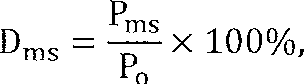 где:Dms-доля педагогов общеобразовательных организаций, принявших участие в мероприятиях (семинары, конференции,конкурсы,мастер-классы и т.п.),направленных на совершенствование работы по вы­явлению, поддержке и развитию способностей и талантовудетейимолодежи;Рms-численность педагогов общеобразовательныхорганизаций,принявшихучастиевмероприятиях(семинары,конференции,конкурсы,мастер-классыи т.п.), направленных на совершенствование работыпо выявлению,поддержке и развитию способностейиталантовудетейимолодежи;Р0-общая численность педагогических работниковобщеобразовательных организаций в соответствии сданнымиФСН00-1поподразделу3.1педагог,принявшийучастиевнесколькихмероприятиях,учитываетсяодинразП-12.Осуществлениепсихолого-педагогическогосопровожденияспособныхдетейиталантливоймолодежиП-12.Осуществлениепсихолого-педагогическогосопровожденияспособныхдетейиталантливоймолодежиП-12.Осуществлениепсихолого-педагогическогосопровожденияспособныхдетейиталантливоймолодежиП-12.Осуществлениепсихолого-педагогическогосопровожденияспособныхдетейиталантливоймолодежи12.1Количество проведенных обучающих мероприятий (семинары, вебинары, конференции и др.) по вопросам осуществления психолого-педагогического сопровождения способных детей и талантливой молодежиуказывается количество проведенных обучающих мероприятий по вопросам осуществления психолого-педагогического сопровождения способных детей и талантливой молодежи12.2Доля педагогов общеобразовательных организаций, прошедших обучение по программам повышения квалификации, направленным на приобретение профессиональных компетенций по осуществлению психолого-педагогического сопровождения способных детей и талантливой молодежи, %Dpkp = Ppkp×100%,Po	где:Dpkp – доля педагогов общеобразовательных организаций, прошедших обучение по программам повышения квалификации, направленным на приобретение по осуществлению психолого-педагогического сопровождения способных детей и талантливой молодежи;Ppkp – численность педагогов общеобразовательных организаций, прошедших обучение по программам повышения квалификации, направленным на приобретение по осуществлению психолого-педагогического сопровождения способных детей и талантливой молодежи;Po – общая численность педагогических работников общеобразовательных организаций в соответствии с данными ВСН ОО-1 по подразделу 3.112.3Доля обучающихся образовательных организаций, для которых осуществляется психолого-педагогическое сопровождение, от общего числа обучающихся, для которых разработан индивидуальный образовательный маршрут для обучающихся, проявивших выдающиеся способности, %Psiom = Kpps × 100%,Kiomгде:Psiom – доля обучающихся образовательных организаций, для которых осуществляется психолого-педагогическое сопровождение, от общего числа обучающихся, для которых разработан индивидуальный образовательный маршрут для обучающихся, проявивших выдающиеся способности;Kpps – численность обучающихся образовательных организаций, для которых осуществляется психолого-педагогическое сопровождение, от общего числа обучающихся, для которых разработан индивидуальный образовательный маршрут для обучающихся, проявивших выдающиеся способности;Kiom - численность обучающихся образовательных организаций, для которых разработан индивидуальный образовательный маршрут для обучающихся, проявивших выдающиеся способности.№п\пМероприятияСрок исполненияИсполнители12341.Создание базы данных по одаренным детям школы:диагностика одаренных детей;проведение совещания по результатам диагностирования способных учащихсяежегодноУО, МКУО РИМЦ, психологи, ОО2.Подбор и апробация методик по определению одаренности школьников2021-2022Психологи4.Организация подготовки и переподготовки педагогических кадров по работе с одаренными детьми2021-2024УО,МКУО РИМЦ5.Проведение семинаров, круглых столов по проблемам организации работы с одаренными детьми2021-2024УО,МКУО РИМЦ6Психологическая помощь в случае возрастных или специфических проблем  для одарённых детейПо необходимостиПсихологи6. Составление плана мероприятий с одаренными детьми на учебный годежегодноМКУО РИМЦ, ОО7. Развитие системы дополнительного образования молодежи2021-2024Дополнительное образование8.Внедрение современных технологий обучения (в том числе дистанционных), создающих условия для выявления и развития задатков и способностей молодежи в образовательных организациях.2021-2024МКУО РИМЦ, ОО9.Подготовка психолого-педагогических характеристик на каждого одарённого школьника, благодаря которым учителя – предметники разрабатывают содержание индивидуальной программы обучения: 
- разработка программ и планов индивидуальной работы с детьми; 
- проведения занятий с детьми; 
- отработка форм, методов, приёмов работы
создание мониторинга результативности работы с одарёнными детьми.2021-2024МКУО РИМЦ, психологи, ОО10.Участие во Всероссийской олимпиаде школьников (школьный, районный, региональный уровень);Участие в международных, краевых, муниципальных интеллектуальных и творческих конкурсах, спортивных соревнованиях.ежегодноМКУО РИМЦ, ОО11.Участие в сменах для одаренных детей центра «Сириус»2021-2024УО,МКУО РИМЦ, ОО12.Участие в интеллектуальных курсах «Юниор», «Интеллектуал» (очно-заочное обучения с применением дистанционных образовательных технологий)2021-2024УО,МКУО РИМЦ, ОО13.Развитие форм поддержки победителей и призеров интеллектуальных и творческих состязаний, олимпиад, педагогов, подготовивших учащихся2021-2024УО14.Размещение на сайтах УО, МКУО РИМЦ, ОО материалов по работе с одаренными детьми2021-2024ежегодноУО,МКУО РИМЦ, ОО15.Аналитический отчет по итогам работы с одаренными детьми, обобщение опыта работы учителей, работающих с одаренными детьмиМай ежегодноМКУО РИМЦ, ОО16.Анализ и корректировка результативности и выполнения Программы По необходимостиМКУО РИМЦ